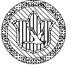 ДУМАБАРДЫМСКОГО МУНИЦИПАЛЬНОГО ОКРУГАПЕРМСКОГО КРАЯДЕВЯТОЕ ЗАСЕДАНИЕРЕШЕНИЕОб утверждении Порядка привлечения граждан к выполнению на добровольной основе социально значимых для Бардымского муниципального округа Пермского края работ (в том числе дежурств) в целях решения отдельных вопросов местного значенияВ соответствии с частью 2 статьи 17 Федерального закона от 06.10.2003 № 131-ФЗ «Об общих принципах организации местного самоуправления в Российской Федерации», частью 2 статьи 6 Устава Бардымского муниципального округа Пермского края, Дума Бардымского муниципального округаРЕШАЕТ:Утвердить прилагаемый Порядок привлечения граждан к выполнению на добровольной основе социально значимых для Бардымского муниципального округа Пермского края работ (в том числе дежурств) в целях решения отдельных вопросов местного значения.Опубликовать настоящее решение в газете «Тан» («Рассвет») и разместить на официальном сайте Бардымского муниципального района Пермского края.Настоящее решение вступает в силу со дня официального опубликования.Контроль за исполнением настоящего решения возложить на председателя постоянной комиссии по социальной политике Габдулхакову З.С.Председатель Думы Бардымскогомуниципального округа                                                                                                   И.Р.ВахитовГлава муниципального округа – глава администрации Бардымскогомуниципального округа                                                                                             Х.Г. Алапанов28.01.2021УТВЕРЖДЕНрешением Думы Бардымскогомуниципального округаот 27.01.2021 № 102Порядокпривлечения граждан к выполнению на добровольной основесоциально значимых для Бардымского муниципального округа Пермского края работ (в том числе дежурств) в целях решения отдельных вопросов местного значенияОбщие положения1.1. Настоящий Порядок разработан в соответствии со статьей 17 Федерального закона от 06.10.2003 № 131-ФЗ «Об общих принципах организации местного самоуправления в Российской Федерации», статьей 6 Устава Бардымского муниципального округа Пермского края и определяет порядок привлечения граждан, проживающих на территории Бардымского муниципального округа Пермского края (далее - граждане), к выполнению на добровольной основе социально значимых для Бардымского муниципального округа Пермского края (далее – муниципальный округ) работ (в том числе дежурств) (далее - социально значимые работы) в целях решения вопросов местного значения:участие в профилактике терроризма и экстремизма, а также в минимизации и (или) ликвидации последствий проявлений терроризма и экстремизма в границах муниципального округа;разработка и осуществление мер, направленных на укрепление межнационального и межконфессионального согласия, поддержку и развитие языков и культуры народов Российской Федерации, проживающих на территории муниципального округа, реализацию прав коренных малочисленных народов и других национальных меньшинств, обеспечение социальной и культурной адаптации мигрантов, профилактику межнациональных (межэтнических) конфликтов;участие в предупреждении и ликвидации последствий чрезвычайных ситуаций в границах муниципального округа;обеспечение первичных мер пожарной безопасности в границах муниципального округа;создание условий для массового отдыха жителей муниципального округа и организация обустройства мест массового отдыха населения;организация благоустройства территории муниципального округа в соответствии с правилами благоустройства, а также организация использования, охраны, защиты, воспроизводства городских лесов, особо охраняемых природных территорий, расположенных в границах муниципального округа.1.2. Порядок не распространяется на случаи мобилизации трудоспособных граждан для проведения аварийно-спасательных и других неотложных работ, осуществляемой при введении на всей территории Российской Федерации или в ее отдельных местностях, включая территорию муниципального округа, режима чрезвычайного положения по основаниям и в порядке, установленным Федеральным конституционным законом от 30.05.2001 № 3-ФКЗ «О чрезвычайном положении».1.3. Целями привлечения граждан к выполнению социально значимых работ являются:удовлетворение потребностей в создании и (или) поддержании безопасных условий жизнедеятельности и благоприятной среды обитания; повышение уровня социальной активности и социальной ответственности;участие в решении вопросов местного значения в интересах муниципального округа при минимизации затрат.1.4. Под социально значимыми работами в настоящем Порядке понимаются работы, не требующие специальной профессиональной подготовки, осуществляемые в целях решения вопросов местного значения, предусмотренных в пункте 1.1 настоящего Порядка.1.5. Граждане не могут привлекаться к опасным для жизни и здоровья работам.1.6. Привлечение граждан к выполнению социально значимых работ основывается на принципах законности, добровольности, гласности, безвозмездности, соблюдения прав и свобод человека и гражданина.К выполнению социально значимых работ могут привлекаться совершеннолетние трудоспособные жители муниципального округа в свободное от основной работы или учебы время на безвозмездной основе не более чем один раз в три месяца. При этом продолжительность социально значимых работ не может составлять более четырех часов подряд.1.7. Финансирование расходов по организации и проведению социально значимых работ осуществляется за счет средств бюджета муниципального округа.Порядок принятия решения о проведениисоциально значимых работ2.1. С инициативой проведения социально значимых работ могут выступать: Дума Бардымского муниципального округа, глава муниципального округа–глава администрации Бардымского муниципального округа, администрация Бардымского муниципального округа, жители муниципального округа исходя из необходимости решения вопросов местного значения, определенных пунктом 1.1 настоящего Порядка.2.2. Решение о привлечении жителей к выполнению на добровольной основе социально значимых для муниципального округа работ принимается администрацией Бардымского муниципального округа и подлежит обязательному опубликованию в средствах массовой информации.2.3. При подготовке проекта решения о привлечении граждан к выполнению социально значимых работ органы, указанные в пункте 2.1 настоящего Порядка:определяют потребности муниципального округа в выполнении отдельных видов социально значимых работ;устанавливают объем и источники финансирования и материально-технического обеспечения социально значимых работ, а также условия их организации и проведения;прогнозируют социальные и экономические результаты привлечения граждан к социально значимым работам.2.4. Решение о привлечении граждан к выполнению социально значимых работ оформляется постановлением администрации Бардымского муниципального округа.2.5. Решение о привлечении граждан к выполнению социально значимых работ должно содержать:наименование вопроса местного значения, для решения которого организуются социально значимые работы;виды и объемы социально значимых работ;время, место, планируемые сроки проведения социально значимых работ;объем затрат на организацию и проведение социально значимых работ, порядок и источники финансирования социально значимых работ;наименование структурных подразделений администрации Бардымского муниципального округа, их должностных лиц, ответственных за организационное и материально-техническое обеспечение социально значимых работ;план мероприятий по привлечению граждан к выполнению социально значимых работ.2.6. Решение о привлечении граждан к выполнению социально значимых работ подлежит официальному опубликованию в порядке, установленном Уставом Бардымского муниципального округа для официального опубликования муниципальных правовых актов.Решение о привлечении граждан к выполнению социально значимых работ вступает в силу после его официального опубликования.Организация и проведение социально значимых работ   3.1. Организация и материально-техническое обеспечение проведения социально значимых работ осуществляется администрацией Бардымского муниципального округа.3.2. Администрация Бардымского муниципального округа:обеспечивает оповещение граждан о видах социально значимых работ, времени и местах их проведения, местах сбора граждан;принимает заявки граждан на участие в социально значимых работах;определяет гражданам конкретный вид и предполагаемый объем социально значимых работ;обеспечивает граждан необходимым инвентарем для выполнения социально значимых работ;организует проведение инструктажа по технике безопасности при выполнении социально значимых работ;осуществляет контроль за ходом проведения социально значимых работ.3.3. При привлечении граждан к выполнению социально значимых работ должностные лица администрации Бардымского муниципального округа руководствуются законодательством Российской Федерации о труде в части установленных правил охраны труда и ограничений применения труда некоторых категорий граждан на работах отдельных видов.3.4. Итоги проведения социально значимых работ подводятся администрацией Бардымского муниципального округа.3.5. Информация об итогах проведения социально значимых работ подлежит обязательному опубликованию в средствах массовой информации.3.6. По результатам выполнения социально значимых работ граждане могут быть поощрены органами местного самоуправления.27.01.2021№ 102